Список учебной литературы на 2023 – 2024 учебный год. 1 классСписок учебной литературы на 2023 – 2024 учебный год. 1 классСписок учебной литературы на 2023 – 2024 учебный год. 1 классСписок учебной литературы на 2023 – 2024 учебный год. 1 классСписок учебной литературы на 2023 – 2024 учебный год. 1 классСписок учебной литературы на 2023 – 2024 учебный год. 1 классСписок учебной литературы на 2023 – 2024 учебный год. 1 классСписок учебной литературы на 2023 – 2024 учебный год. 1 классСписок учебной литературы на 2023 – 2024 учебный год. 1 классСписок учебной литературы на 2023 – 2024 учебный год. 1 классСписок учебной литературы на 2023 – 2024 учебный год. 1 классСписок учебной литературы на 2023 – 2024 учебный год. 1 классПредметная областьУчебный предметУчебный предметФотоФотоАвторАвторИздательствоИздательствоИздательствоНаличие1Русский язык и литературное чтениеРусский язык (прописи)Русский язык (прописи)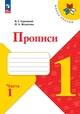 Горецкий В.Г., Федосова Н.А.
Горецкий В.Г., Федосова Н.А.
Москва Просвещение Москва Просвещение Москва Просвещение 2Русский язык и литературное чтениеРусский языкРусский язык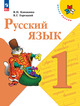 Канакина В.П., Горецкий В.Г.
Канакина В.П., Горецкий В.Г.
+Русский язык и литературное чтение3Русский язык и литературное чтениеЛитературное чтение (Букварь в 2 – х частях)Литературное чтение (Букварь в 2 – х частях)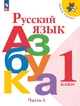 Горецкий В.Г., Кирюшкин В.А., Виноградская Л.А. и др.Горецкий В.Г., Кирюшкин В.А., Виноградская Л.А. и др.Москва ПросвещениеМосква ПросвещениеМосква Просвещение4Русский язык и литературное чтениеЛитературное чтениеЛитературное чтение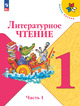 Климанова Л.Ф., Горецкий В.Г., Голованова М.В. и др.Климанова Л.Ф., Горецкий В.Г., Голованова М.В. и др.Москва ПросвещениеМосква ПросвещениеМосква Просвещение+МатематикаМатематикаМатематика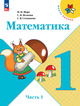 Моро М.И., Волкова С.И., Степанова С.В.Моро М.И., Волкова С.И., Степанова С.В.Москва ПросвещениеМосква ПросвещениеМосква Просвещение+Окружающий мирОкружающий мир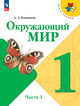 Плешаков А.АПлешаков А.АМосква ПросвещениеМосква ПросвещениеМосква ПросвещениеТехнологияТехнология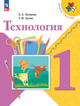 Лутцева Е.А.Лутцева Е.А.Москва ПросвещениеМосква ПросвещениеМосква ПросвещениеМузыкаМузыкаИЗОИЗОФизкультураФизкультураСписок учебной литературы на 2023 – 2024учебный год. 2 классСписок учебной литературы на 2023 – 2024учебный год. 2 классСписок учебной литературы на 2023 – 2024учебный год. 2 классСписок учебной литературы на 2023 – 2024учебный год. 2 классСписок учебной литературы на 2023 – 2024учебный год. 2 классСписок учебной литературы на 2023 – 2024учебный год. 2 классСписок учебной литературы на 2023 – 2024учебный год. 2 классСписок учебной литературы на 2023 – 2024учебный год. 2 классСписок учебной литературы на 2023 – 2024учебный год. 2 классСписок учебной литературы на 2023 – 2024учебный год. 2 классСписок учебной литературы на 2023 – 2024учебный год. 2 классРусский языкРусский язык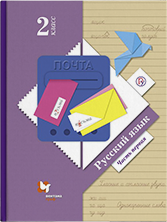 Иванов С.В.Евдокимова А.О. Кузнецова М.И.Иванов С.В.Евдокимова А.О. Кузнецова М.И.Москва Издательский центр Вентана - Граф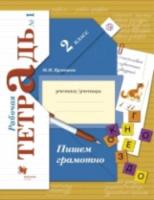 Литературное чтениеЛитературное чтение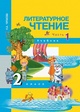 Чуракова Н.А.Чуракова Н.А.Издательство Академкнига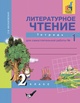 МатематикаМатематика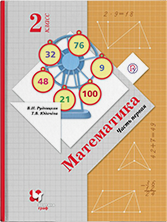 Рудницкая В.Н.Юдачева Т.В.Рудницкая В.Н.Юдачева Т.В.Москва Издательский центр Вентана - ГрафОкружающий мирОкружающий мир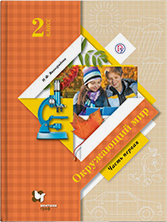 Виноградова Н.Ф.Виноградова Н.Ф.Москва Издательский центр Вентана - Граф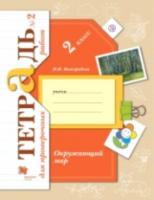 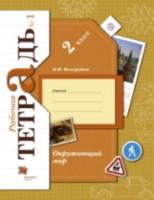 ТехнологияТехнология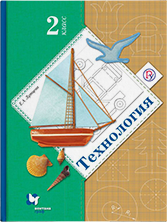 Лутцева Е.А.Лутцева Е.А.Москва Издательский центр Вентана - Граф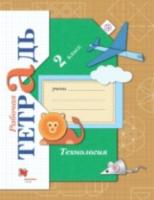 МузыкаМузыкаИЗОИЗОФизкультураФизкультураАнглийскийАнглийскийБыкова, ПоспеловаБыкова, ПоспеловаМосква ПросвещениеСписок учебной литературы на 2023 – 2024 учебный год. 3 классСписок учебной литературы на 2023 – 2024 учебный год. 3 классСписок учебной литературы на 2023 – 2024 учебный год. 3 классСписок учебной литературы на 2023 – 2024 учебный год. 3 классСписок учебной литературы на 2023 – 2024 учебный год. 3 классСписок учебной литературы на 2023 – 2024 учебный год. 3 классСписок учебной литературы на 2023 – 2024 учебный год. 3 классСписок учебной литературы на 2023 – 2024 учебный год. 3 классСписок учебной литературы на 2023 – 2024 учебный год. 3 классСписок учебной литературы на 2023 – 2024 учебный год. 3 классСписок учебной литературы на 2023 – 2024 учебный год. 3 классРусский языкРусский язык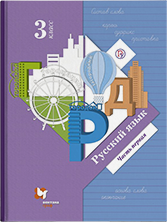 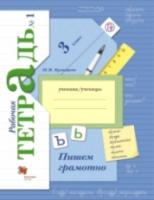 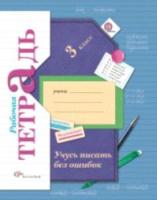 Литературное чтениеЛитературное чтение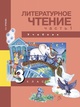 Чуракова Н.А.Чуракова Н.А.Издательство Академкнига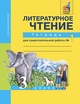 МатематикаМатематика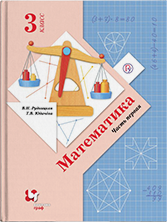 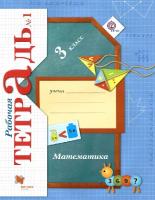 Окружающий мирОкружающий мир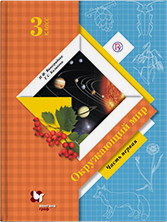 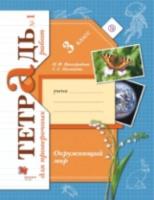 ТехнологияТехнология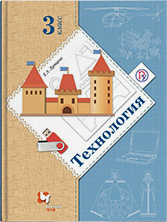 Лутцева Е.А.Лутцева Е.А.Москва Издательский центр Вентана - Граф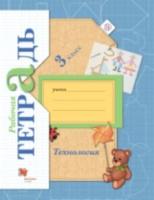 МузыкаМузыкаИЗОИЗОФизкультураФизкультураАнглийскийАнглийскийБыкова, ПоспеловаБыкова, ПоспеловаМосква ПросвещениеСписок учебной литературы на 2023 – 2024 учебный год. 4 классСписок учебной литературы на 2023 – 2024 учебный год. 4 классСписок учебной литературы на 2023 – 2024 учебный год. 4 классСписок учебной литературы на 2023 – 2024 учебный год. 4 классСписок учебной литературы на 2023 – 2024 учебный год. 4 классСписок учебной литературы на 2023 – 2024 учебный год. 4 классСписок учебной литературы на 2023 – 2024 учебный год. 4 классСписок учебной литературы на 2023 – 2024 учебный год. 4 классСписок учебной литературы на 2023 – 2024 учебный год. 4 классСписок учебной литературы на 2023 – 2024 учебный год. 4 классСписок учебной литературы на 2023 – 2024 учебный год. 4 классРусский языкРусский язык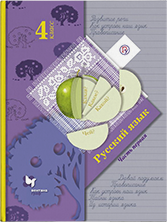 Иванов С.В.Евдокимова А.О. Кузнецова М.И.Иванов С.В.Евдокимова А.О. Кузнецова М.И.Москва Издательский центр Вентана - Граф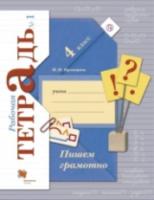 Литературное чтениеЛитературное чтение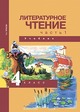 Чуракова Н.А.Чуракова Н.А.Издательство Академкнига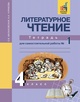 МатематикаМатематика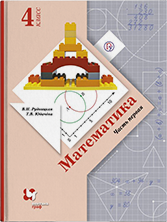 Рудницкая В.Н.Юдачева Т.В.Рудницкая В.Н.Юдачева Т.В.Москва Издательский центр Вентана - Граф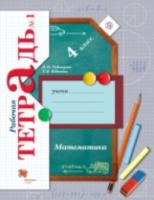 Окружающий мирОкружающий мир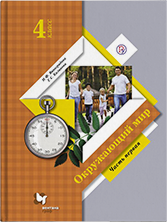 Виноградова Н.Ф.Калинова Г.С.Виноградова Н.Ф.Калинова Г.С.Москва Издательский центр Вентана - Граф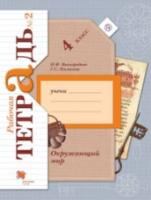 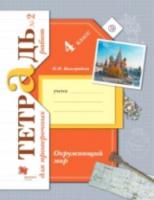 ТехнологияТехнология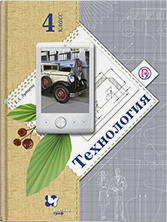 Лутцева Е.А.Лутцева Е.А.Москва Издательский центр Вентана - ГрафМузыкаМузыкаИЗОИЗОФизкультураФизкультураАнглийскийАнглийскийБыкова, ПоспеловаБыкова, ПоспеловаМосква ПросвещениеОРКСЭОРКСЭ